僑務委員會OCAC, R.O.C. (Taiwan)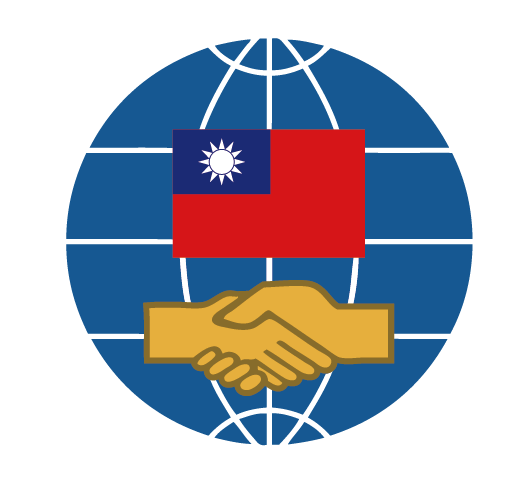      2024年海外青年臺灣技職教育體驗營健康證明檢查表      2024 Overseas Compatriot Youth Taiwan Technical and Vocational Education Experience Program            Health Check Certificate僑務委員會OCAC, R.O.C. (Taiwan)     2024年海外青年臺灣技職教育體驗營健康證明檢查表      2024 Overseas Compatriot Youth Taiwan Technical and Vocational Education Experience Program            Health Check Certificate僑務委員會OCAC, R.O.C. (Taiwan)     2024年海外青年臺灣技職教育體驗營健康證明檢查表      2024 Overseas Compatriot Youth Taiwan Technical and Vocational Education Experience Program            Health Check Certificate僑務委員會OCAC, R.O.C. (Taiwan)     2024年海外青年臺灣技職教育體驗營健康證明檢查表      2024 Overseas Compatriot Youth Taiwan Technical and Vocational Education Experience Program            Health Check Certificate中文姓名Name in Chinese檢查日期Date of Examination日(D)  月(M)    年(Y)相	片Attach One Recent 1-inch Photo HereName in English:Name in English:檢查日期Date of Examination日(D)  月(M)    年(Y)相	片Attach One Recent 1-inch Photo Here性別Sex：□男Male □女Female    護照號碼Passport No：性別Sex：□男Male □女Female    護照號碼Passport No：性別Sex：□男Male □女Female    護照號碼Passport No：相	片Attach One Recent 1-inch Photo Here出生年月日Date of Birth：  /   /	  	國籍Nationality：出生年月日Date of Birth：  /   /	  	國籍Nationality：出生年月日Date of Birth：  /   /	  	國籍Nationality：相	片Attach One Recent 1-inch Photo Here          身體檢查PHYSICAL EXAMINATION          身體檢查PHYSICAL EXAMINATION          身體檢查PHYSICAL EXAMINATION相	片Attach One Recent 1-inch Photo HereA.身高Height：	公分cm	G.體重Weight：	公斤/磅Kg /Lb B.脈搏Pulse：		次/分 time / min	H.視力Vision： 右Right		左LeftC.血壓Blood pressure：	/   毫米汞柱mm HgA.身高Height：	公分cm	G.體重Weight：	公斤/磅Kg /Lb B.脈搏Pulse：		次/分 time / min	H.視力Vision： 右Right		左LeftC.血壓Blood pressure：	/   毫米汞柱mm HgA.身高Height：	公分cm	G.體重Weight：	公斤/磅Kg /Lb B.脈搏Pulse：		次/分 time / min	H.視力Vision： 右Right		左LeftC.血壓Blood pressure：	/   毫米汞柱mm HgA.身高Height：	公分cm	G.體重Weight：	公斤/磅Kg /Lb B.脈搏Pulse：		次/分 time / min	H.視力Vision： 右Right		左LeftC.血壓Blood pressure：	/   毫米汞柱mm HgD.心臟Heart：	□正常Normal	□異常Abnormal E.體肢運動Physical movement ：   □正常Normal	□異常AbnormalF.疝氣Hernia：	□正常Normal	□異常AbnormalD.心臟Heart：	□正常Normal	□異常Abnormal E.體肢運動Physical movement ：   □正常Normal	□異常AbnormalF.疝氣Hernia：	□正常Normal	□異常AbnormalD.心臟Heart：	□正常Normal	□異常Abnormal E.體肢運動Physical movement ：   □正常Normal	□異常AbnormalF.疝氣Hernia：	□正常Normal	□異常AbnormalD.心臟Heart：	□正常Normal	□異常Abnormal E.體肢運動Physical movement ：   □正常Normal	□異常AbnormalF.疝氣Hernia：	□正常Normal	□異常Abnormal檢驗室檢查LABORATORY EXAMINATIONS檢驗室檢查LABORATORY EXAMINATIONS檢驗室檢查LABORATORY EXAMINATIONS檢驗室檢查LABORATORY EXAMINATIONS未作本項目檢查者，將不予受理。【Applications missing this information will not be accepted.】未作本項目檢查者，將不予受理。【Applications missing this information will not be accepted.】未作本項目檢查者，將不予受理。【Applications missing this information will not be accepted.】未作本項目檢查者，將不予受理。【Applications missing this information will not be accepted.】胸部Ｘ光檢查肺結核Chest X-Ray for Tuberculosis：	□正常Normal	□異常AbnormalＢ型肝炎表面抗原檢查Hepatitis B Surface Antigen：   □陽性Positive	□陰性Negative胸部Ｘ光檢查肺結核Chest X-Ray for Tuberculosis：	□正常Normal	□異常AbnormalＢ型肝炎表面抗原檢查Hepatitis B Surface Antigen：   □陽性Positive	□陰性Negative胸部Ｘ光檢查肺結核Chest X-Ray for Tuberculosis：	□正常Normal	□異常AbnormalＢ型肝炎表面抗原檢查Hepatitis B Surface Antigen：   □陽性Positive	□陰性Negative胸部Ｘ光檢查肺結核Chest X-Ray for Tuberculosis：	□正常Normal	□異常AbnormalＢ型肝炎表面抗原檢查Hepatitis B Surface Antigen：   □陽性Positive	□陰性Negative病 史MEDICAL HISTORY病 史MEDICAL HISTORY病 史MEDICAL HISTORY病 史MEDICAL HISTORY您是否曾經感染下列疾病 Have you ever had/do you have the following diseases ？您是否曾經感染下列疾病 Have you ever had/do you have the following diseases ？您是否曾經感染下列疾病 Have you ever had/do you have the following diseases ？您是否曾經感染下列疾病 Have you ever had/do you have the following diseases ？A.心臟病Heart disease： □Yes   □No	E.癲癇Epilepsy：       □Yes    □NoB.氣喘病Asthma：      □Yes    □No	F.腎臟病Kidney disease：  □Yes  □NoC.高血壓Hypertension： □Yes    □No	G.瘧疾Malaria：        □Yes      □NoD.糖尿病Diabetes：     □Yes    □No	H.肝病Liver Disease：  □Yes    □NoA.心臟病Heart disease： □Yes   □No	E.癲癇Epilepsy：       □Yes    □NoB.氣喘病Asthma：      □Yes    □No	F.腎臟病Kidney disease：  □Yes  □NoC.高血壓Hypertension： □Yes    □No	G.瘧疾Malaria：        □Yes      □NoD.糖尿病Diabetes：     □Yes    □No	H.肝病Liver Disease：  □Yes    □NoA.心臟病Heart disease： □Yes   □No	E.癲癇Epilepsy：       □Yes    □NoB.氣喘病Asthma：      □Yes    □No	F.腎臟病Kidney disease：  □Yes  □NoC.高血壓Hypertension： □Yes    □No	G.瘧疾Malaria：        □Yes      □NoD.糖尿病Diabetes：     □Yes    □No	H.肝病Liver Disease：  □Yes    □NoA.心臟病Heart disease： □Yes   □No	E.癲癇Epilepsy：       □Yes    □NoB.氣喘病Asthma：      □Yes    □No	F.腎臟病Kidney disease：  □Yes  □NoC.高血壓Hypertension： □Yes    □No	G.瘧疾Malaria：        □Yes      □NoD.糖尿病Diabetes：     □Yes    □No	H.肝病Liver Disease：  □Yes    □No結論：根據以上對	先生/小姐之檢查結果，他/她 □是 □不是 合格的。結論：根據以上對	先生/小姐之檢查結果，他/她 □是 □不是 合格的。結論：根據以上對	先生/小姐之檢查結果，他/她 □是 □不是 合格的。結論：根據以上對	先生/小姐之檢查結果，他/她 □是 □不是 合格的。CONCLUSION：Above is the medical report of Mr. / Ms.	He / She □Is □Is not fit.CONCLUSION：Above is the medical report of Mr. / Ms.	He / She □Is □Is not fit.CONCLUSION：Above is the medical report of Mr. / Ms.	He / She □Is □Is not fit.CONCLUSION：Above is the medical report of Mr. / Ms.	He / She □Is □Is not fit.醫院（診所）名稱、地址、電話	負責醫師簽章Hospital’s or Clinic’s Name, Address and Telephone	Chief Physician：________________________________〔 Name & Signature 〕日期 Date：日(D)  月(M)  年(Y )   醫院負責人簽章Superintendent：______________________〔 Name & Signature 〕醫院（診所）名稱、地址、電話	負責醫師簽章Hospital’s or Clinic’s Name, Address and Telephone	Chief Physician：________________________________〔 Name & Signature 〕日期 Date：日(D)  月(M)  年(Y )   醫院負責人簽章Superintendent：______________________〔 Name & Signature 〕醫院（診所）名稱、地址、電話	負責醫師簽章Hospital’s or Clinic’s Name, Address and Telephone	Chief Physician：________________________________〔 Name & Signature 〕日期 Date：日(D)  月(M)  年(Y )   醫院負責人簽章Superintendent：______________________〔 Name & Signature 〕醫院（診所）名稱、地址、電話	負責醫師簽章Hospital’s or Clinic’s Name, Address and Telephone	Chief Physician：________________________________〔 Name & Signature 〕日期 Date：日(D)  月(M)  年(Y )   醫院負責人簽章Superintendent：______________________〔 Name & Signature 〕